I IRISH To use my skills in the best possible way for achieving the company’s goal and to enhance my professional skills in a dynamic and fast paced workplace.  Project Officer/Administrative StaffJanuary 2015-March 31, 2016Development Options and Social Entrepreneurship (DOSE), Inc.3/F CAP Building, Tiano-Gaerlan Streets, Cagayan de Oro CityJob Description:Serve as project support staff to DOSE Operations and perform other duties that is assigned by the Managing Director from time to time. Serve as Administrative Support Staff to the Board and Managing Director for both DOSE, Inc. and TOUCH Foundation, Inc.Project Assistant/Administrative StaffSeptember 2014-December 2014Development Options and Social Entrepreneurship (DOSE), Inc.3/F CAP Building, Tiano-Gaerlan Streets, Cagayan de Oro CityJob Description:Serve as project support staff to DOSE Operations and perform other duties that is assigned by the Managing Director from time to time. Serve as Administrative Support Staff to the Board and Managing Director for both DOSE, Inc. and TOUCH Foundation, Inc.Administrative StaffOctober 2013-August 2014Technology Outreach and Community Help (TOUCH) Foundation, Inc.3/F CAP Building, Tiano-Gaerlan Streets, Cagayan de Oro CityJob Description:Serve as Administrative Support Staff to the Board of Trustess and Managing Director.Serve as Recording Secretary during board meetings and general assembly.Perform other duties that will be assigned by the Managing Director from time to time.Merchandiser/Promodiser-BIC ballpenApril, 2013-July, 2013National Book Store, Centrio Ayala MallCagayan de Oro CityJob Description:Responsible for timely and proper display and replenishment of merchandise;Conduct inventory as scheduled;Identify and segregate items for pull-out damage, dirty and slow moving;Provides fast, efficient and courteous service at all times to customers;Sales AssociateNovember 2012-March 2013National Book Store, Centrio Ayala MallCagayan de Oro CityJob Description:Ensure that the books are properly place in its assigned cubicleResponsible for timely and proper display and replenishment of booksProvides fast, efficient and courteous service at all times to customers;Computer LiterateLanguages: Visayan (native), English, TagalogGood in analyzing and communication skillsLeadership and Competency based skills Enthusiastic, quick to learn Have a good interpersonal skillsHave a good problem solving and listening skillDetermined to grow and enhance skills to improve self Have a high sense of responsibility and believe in “It pays to work hard”.Entrepreneurial SkillsTertiary:Bachelor of Science in Information Technology (BSIT) – Congressman ScholarSTI College, Cagayan de Oro City, 2008-2012Secondary:Indahag National High School 									Indahag, Cagayan de Oro City2004-2008Primary:Indahag Elementary SchoolIndahag Cagayan de Oro City	2004Oro Integrated Cooperative (OIC), Member (Cagayan de Oro City, Philippines)Kakugi Multi-purpose Cooperative, Member (Cagayan de Oro City, Philippines)Board of Trustee/Secretary, TOUCH Foundation, Inc. 2015-2016English 	-	(excellent)Tagalog 	-	(excellent)Cebuano 	-	(excellent)Age		:	24Gender		:	FemaleBirthday	:	March 20, 1992Religion	:	Roman CatholicCitizenship	:	FilipinoCivil Status	:	SingleHeight		:	5’2”Weight		:	80 kg.Click to send CV No & get contact details of candidate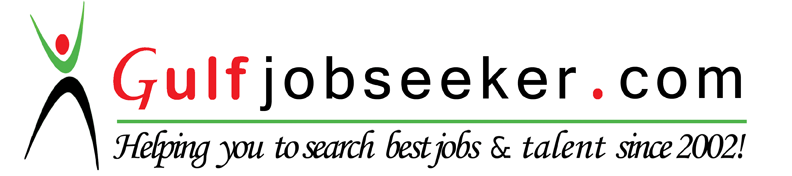 